Título/assunto da lição: Aula de desenho 3D cooperativoDesenho 3D cooperativo - v1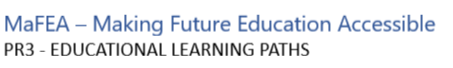 Ferramentas de tecnologia:Meta Quest 2, Gravity SketchVersão da ferramenta :V2Data:7-11-22Faculdade:ROCA12, HolandaAutor (opcional):Tema da(s) aula(s):Tags pré-definidasIntenção : O que você deseja ou espera que aconteça? (As intenções geralmente não são mensuráveis ou tangíveis, mas ajudam você a desenvolver o processo de design.)Apresentar aos nossos alunos a Realidade VirtualQue nossos alunos tenham um papel ativo na atividade da aulaQue a criatividade de nossos alunos seja acionadaQue os alunos trabalhem cooperativamenteResultados desejados : Um ou mais objetivos mensuráveis e tangíveis que o professor almeja com esta(s) lição(ões).Que os alunos respondam positivamente à atividade da aulaQue os alunos estão envolvidos o suficiente para querer participar de outra atividadeAgenda : COMO você vai atingir as metas? Descrição do plano de aula / atividades pedagógicas / métodos de trabalho.Os alunos vêm para a sala de aula. Os professores perguntam aos alunos como é o seu processo criativo.Os professores perguntam se alguém sabe alguma coisa sobre RV. Se sim, eles compartilham sua experiência.Os professores explicam que os alunos vão participar de uma atividade de RV para estimular a criatividade e a cooperação.O professor faz grupos de no máx. 4 alunos por equipe.ouvido VR e ouvem as instruções sobre como iniciar e como usar o aplicativo Gravity Sketch. O aplicativo tem a opção de ingressar em um lobby. Os professores ajudam os alunos a entrar no saguão designado.A professora explica que a tarefa deles é fazer um palácio 3D em equipe.Os alunos participam da atividade . Os professores circulam e permitem que os alunos se envolvam.Depois que os alunos terminam, uma pessoa do grupo mostra o resultado final. Eles compartilham isso com o grupo na forma de uma pequena apresentação sobre seu palácio. O grupo discute sua experiência, prós e contras e diz se gostaria de participar de tal atividade novamente.Funções : Quem facilita o quê? Quem participa? O que esperamos dos alunos?Professor A -> instrui, conduz a aula(Professor B -> instrui, conduz a aula)Alunos -> participem da atividade da aula, comportem-se com cuidado com o equipamentoRegras : Regras ou princípios são sobre como você deseja aprender e trabalhar juntos.Ambiente aberto -> todos podem compartilhar sua experiência com a turma.Tenha respeito por todos que estão participando da atividade. Seja paciente e deixe que todos experimentem o processoCuidado com o equipamento.Tempo : Descreva o caminho do tempo: A que horas começamos / terminamos / quebramos? Quando é o momento de reflexão? O que acontece entre os tempos de contato?(5 min) Comece a lição(10 min) Os professores perguntam aos alunos como é o processo criativo deles.(5 min) Os professores perguntam se alguém sabe alguma coisa sobre RV.(3 min) Os professores explicam que os alunos vão participar de uma atividade de RV para estimular a criatividade e a cooperação.(5m) O professor faz grupos de no máx. 4 alunos por equipe.ouvido VR e ouvem as instruções de como acessar e usar o aplicativo Gravity Sketch. O aplicativo tem a opção de ingressar em um lobby. O professor ajuda os alunos a entrar no saguão designado.(20 min) Os alunos participam da atividade. Os professores circulam e permitem que os alunos se envolvam.(5 min) Após os alunos terminarem, uma pessoa do grupo mostra o resultado final. Eles compartilham isso com o grupo.(10 min) O grupo discute sua experiência, prós e contras e diz se gostaria de participar de tal atividade novamente .Aproximadamente +- 70 min.